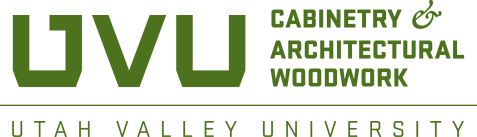 140R 2nd SemesterCourse ObjectivesStudents will understand and demonstrate the safety associated with machine, power tool, and hand tool usage.Demonstrate proper safety and usage of machines, power tools, and hand tools.Pass with 100% a safety exam.Students will demonstrate understanding of project planning.Interpret a multi-view drawing of core project.Interpret detail drawings that are necessary to construct core project.Fill out a cut list/estimate sheet of core project. Fill out a plan-of-procedure for certain parts of project.Develop  a “Gantt Chart” for project scheduling.Students will demonstrate mastery of joinery.Incorporate the following joints into the core project:  Miter, Splined Miter, Compound Miter, and Mortise & Tenon.Students will demonstrate mastery of basic operations.Incorporate the following operations into the core project:   Moulding, Glass Leading, Lathe Turning, Coping, Scribing, and Upholstery.